David Y. IgeGovernor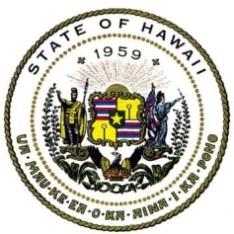 John S. S. KimChairpersonState of HawaiiState Public Charter School Commission(ʻAha Kula Hoʻāmana)http://CharterCommission.Hawaii.Gov1111 Bishop Street, Suite 516, Honolulu, Hawaii 96813Tel:  (808) 586-3775      Fax:  (808) 586-3776Ka Waihona o ka Naʻauao Public Charter School 
Governing Board Member Application FormAll forms must be signed by hand.Deadline to submit application via email to info@spcsc.hawaii.govis 5:00 PM, Hawaii Standard Time, on September 10, 2018.Serving on a public charter school governing board is a position of public trust and fiduciary responsibility.  As a governing board member of a public school, you are responsible for ensuring the quality of the school’s plans, competent stewardship of public funds, and the school’s fulfillment of its public obligations and all terms of its Charter Contract.  The Commission requires that each applicant for governing board membership respond fully to this questionnaire.  Where narrative responses are required, please respond completely to the question.  Additionally, the Commission can only select members for this governing board who meet Hawaii State law, specifically, Hawaii Revised Statutes Chapter §302D-12 Charter school governing boards; powers and duties:(a)  No person may serve on the governing board of a charter school if the person is an employee or former employee of any charter school under the jurisdiction of that governing board, a relative of an employee or former employee of any charter school under the jurisdiction of that governing board, or any vendor or contractor providing goods or services to any charter school under the jurisdiction of that governing board, unless:(1)  The person is a former employee of a charter school under the jurisdiction of that governing board and at least one year has passed since the conclusion of the former employee's employment with that charter school; (2)  The person is a relative of a former employee of a charter school under the jurisdiction of that governing board and at least one year has passed since the conclusion of the former employee's employment with that charter school; (3)  The person is a vendor or contractor and at least one year has passed since the conclusion of the vendor or contractor's service to a charter school under the jurisdiction of that governing board; or (4)  The person serving on the governing board shall not cause more than one-third of the voting members of the governing board to be made up of:          (A)  Employees or former employees of any charter school that is under the jurisdiction of that governing board; provided that this subparagraph shall not include persons who are covered under paragraph (1);          (B)  Relatives of employees or of former employees of any charter school that is under the jurisdiction of that governing board; provided that this subparagraph shall not include persons who are covered under paragraph (2); and          (C)  Vendors or contractors who are providing goods or services to any charter school that is under the jurisdiction of that governing board; provided that this subparagraph shall not include persons who are covered under paragraph (3).(b)  In selecting governing board members, consideration shall be given to persons who:(1)  Provide the governing board with a diversity of perspective and a level of objectivity that accurately represent the interests of the charter school students and the surrounding community; (2)  Demonstrate an understanding of best practices of nonprofit governance; and(3)  Possess strong financial and academic management and oversight abilities, as well as human resource and fundraising experience.(c)  No employee or former employee of a charter school, relative of an employee or former employee of a charter school, or any vendor or contractor providing goods or services to a charter school may serve as the chair of the governing board of that charter school unless at least one year has elapsed since the conclusion of the employee's employment with the school or the conclusion of a vendor's or contractor's service to the school; provided that an authorizer may grant an exemption from the provisions of this subsection based upon a determination by the authorizer that an exemption is in the best interest of the charter school.Before completing this form, please be sure you meet these requirements, otherwise, you will be disqualified from consideration.Background- describe your role and time commitment School Mission and PlanGovernanceDisclosuresCertificationI, ____________<Type your full name>__________, certify to the best of my knowledge and ability that the information I am providing to the State Public Charter School Commission as a prospective governing board member is true and correct in every respect.  I agree to notify the Commission if there are any changes to the above disclosures.____________________________________________________        ______________________                                     Signature                                                                                Date		Contact information:Name: Phone: E-mail: Describe your educational and employment history.  No narrative response is required if a resume and professional biography are attached. Click or tap here to enter text. Resume and professional bio are attached to this form.Indicate whether you currently or have previously served on a board of a school district, another charter school, Ka Waihona o ka Naʻauao Public Charter School, a non-public school, or any nonprofit organization.                                                                                               
  Does not apply to me    Yes.  Names of other boards that you currently or have previously served on: Why do you wish to serve on the governing board of Ka Waihona o ka Naʻauao Public Charter School? (150 words or less)What is your understanding of the appropriate role of a public charter school governing board member?  (150 words or less)Describe any previous experience you have that is relevant to serving on the charter school’s governing board (e.g., other board service).  If you have not had previous experience of this nature, explain why you have the capability to be an effective board member.  (150 words or less)Describe the specific knowledge and experience that you would bring to the governing board.  (150 words or less)What is your understanding of the school’s mission and guiding beliefs? (150 words or less)What is your understanding of the school’s academic plan? (150 words or less)What do you believe to be the characteristics of a successful school? (150 words or less)How will you know that the school is succeeding or is not succeeding in its mission? (150 words or less)Describe your understanding of the role that a governing board should play in the school’s operation. (150 words or less) How will you know if the school is successful at the end of your first year on the reconstituted board? (150 words or less)How will you know at the end of five years if the school is successful? (150 words or less)What specific steps do you think the governing board will need to take to ensure that the school is successful? (150 words or less)How would you handle a situation in which you believe one or more members of the governing board were acting unethically or not in the best interests of the school? (150 words or less)Indicate whether you or your spouse knows the other prospective governing board members for the proposed school.  If so, please indicate the precise nature of your relationship.      I/we do not know these individuals    Yes Indicate whether you or your spouse knows any person who will be a school employee.  If so, indicate the precise nature of your relationship.
  I/we do not know any such employees    Yes Indicate whether you or your spouse knows anyone who is doing, or plans to do, business with the charter school (whether as an individual or as a director, officer, employee, or agent of an entity).  If so, indicate and describe the precise nature of your relationship and the nature of the business that such person or entity is transacting or will be transacting with the school.    I/we do not know any such persons    Yes Indicate if you, your spouse, or other immediate family members anticipate conducting, or are conducting, any business with the school.  If so, indicate the precise nature of the business that is being or will be conducted.     I/we do not anticipate conducting any such business      Yes  Indicate if you, your spouse, or other immediate family members have a financial interest in the school or a financial interest with a vendor or education service provider to the school.  If so, indicate the precise nature of the financial interest that you have.   I/we do not have a financial interest    Yes  If the school contracts with an education service provider, please indicate whether you, your spouse, or other immediate family members have a direct or indirect ownership, employment, contractual, or management interest in the provider.  For any interest indicated, provide a detailed description.    N/A.  The school does not intend to contract with an education service provider.    I/we have no such interest      Yes  Indicate whether you, your spouse, or other immediate family members are a director, officer, employee, partner, or member of, or are otherwise associated with, any organization that is partnering with the charter school.  To the extent you have provided this information in response to prior items, you may so indicate.    Does not apply to me, my spouse or family     Yes  Indicate any potential ethical or legal conflicts of interests that would or are likely to exist should you serve on the school’s governing board.    None    Yes  